لجنة البرنامج والميزانيةالدورة العشرونجنيف، من 8 إلى 12 يوليو 2013جدول الأعمالالذي اعتمدته لجنة البرنامج والميزانيةافتتاح الدورةاعتماد جدول الأعمالانظر هذه الوثيقة.أداء البرنامج والاستعراض الماليتقرير أداء البرنامج لعام 2012انظر الوثيقة WO/PBC/20/2.-	تقرير شفهي عن أنشطة البرنامج 18 (الملكية الفكرية والتحديات العالمية)الحالة المالية حتى نهاية 2012: النتائج المالية الأوّليةانظر الوثيقة WO/PBC/20/INF.1.التخطيط والميزانيةاقتراح مشروع البرنامج والميزانية للثنائية 2014-2015انظر الوثيقتين WO/PBC/20/3 وWO/PBC/20/3 Corr.-	تطبيق عملية وضع الميزانية على المشروعات المقترحة من اللجنة المعنية بالتنمية والملكية الفكرية لأغراض تنفيذ توصيات جدول أعمال التنميةانظر الوثيقة WO/PBC/20/4.-	الخطة الرئيسية للأصول: الفترة 2014-2019انظر الوثيقة WO/PBC/20/5.5(ثانيا).	تعريف نفقات التنمية في سياق وثيقة البرنامج والميزانيةتمويل مستحقات الموظفين بعد نهاية الخدمةانظر الوثيقة WO/PBC/20/6.الحوكمة في الويبواعتماد ملخص القرارات والتوصياتاختتام الدورة[نهاية الوثيقة]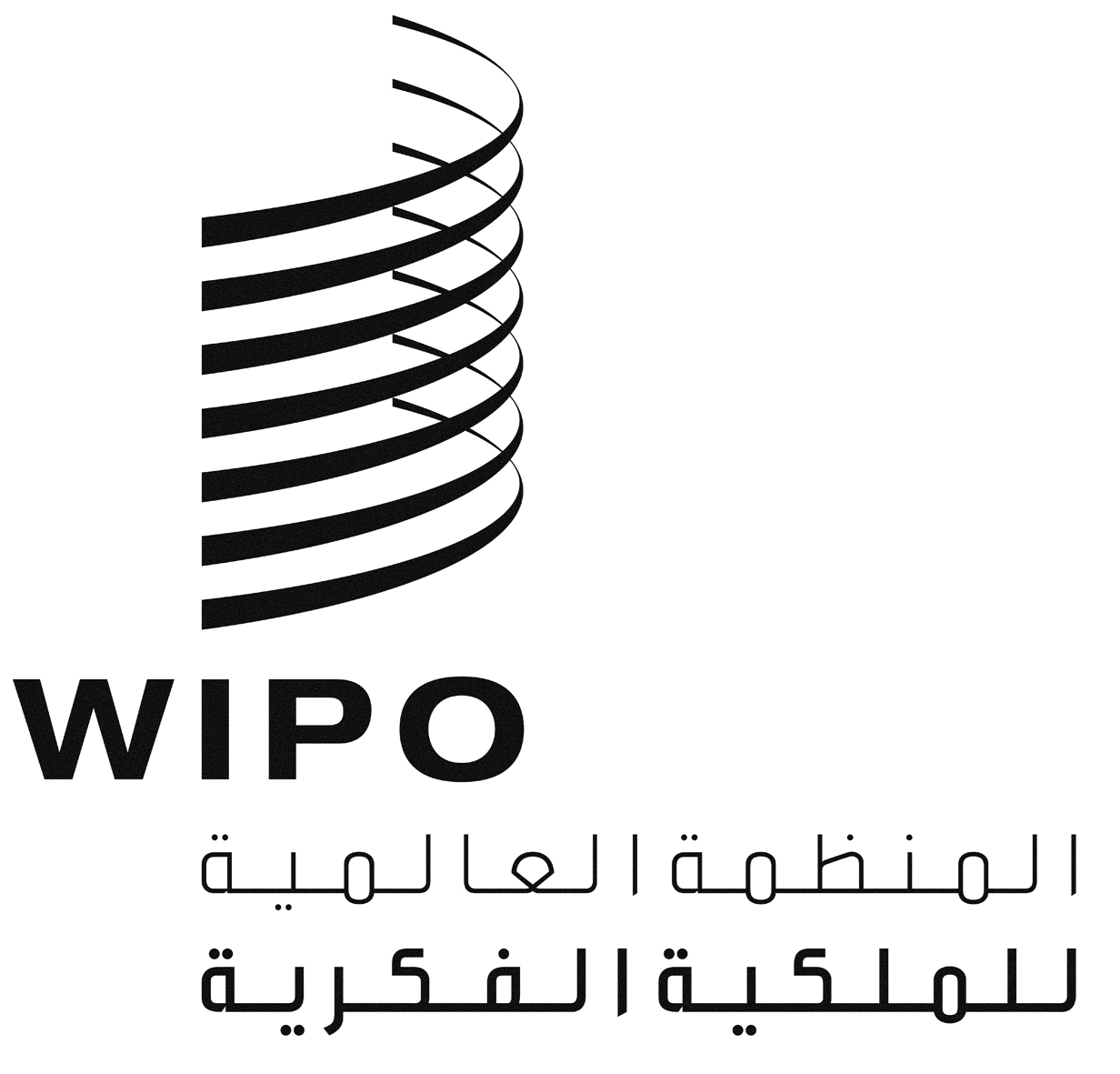 AWO/PBC/20/1WO/PBC/20/1WO/PBC/20/1الأصل: بالإنكليزيةالأصل: بالإنكليزيةالأصل: بالإنكليزيةالتاريخ: 8 يوليو 2013التاريخ: 8 يوليو 2013التاريخ: 8 يوليو 2013